«А ну-ка, мальчики!» / 10  кл./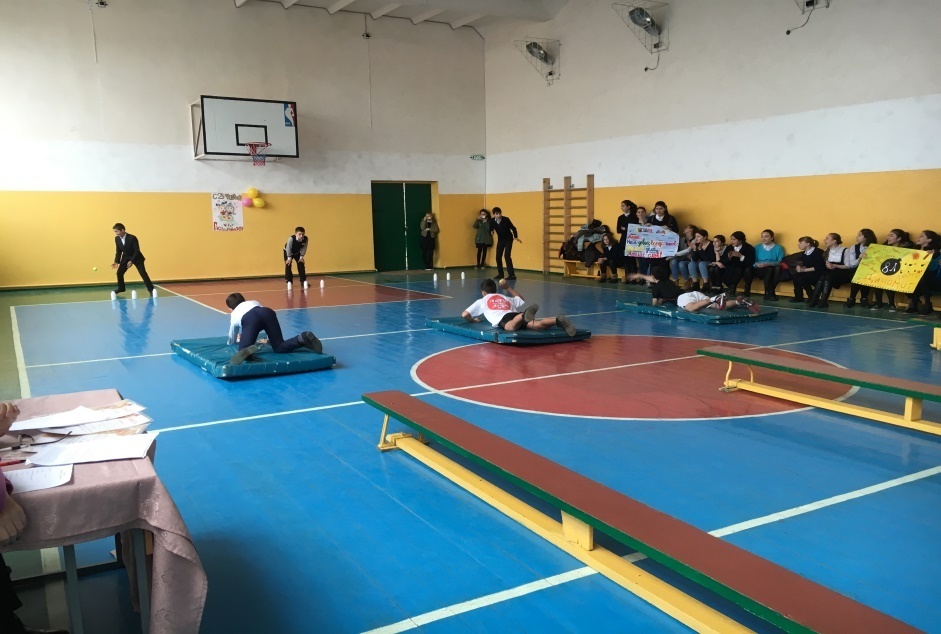 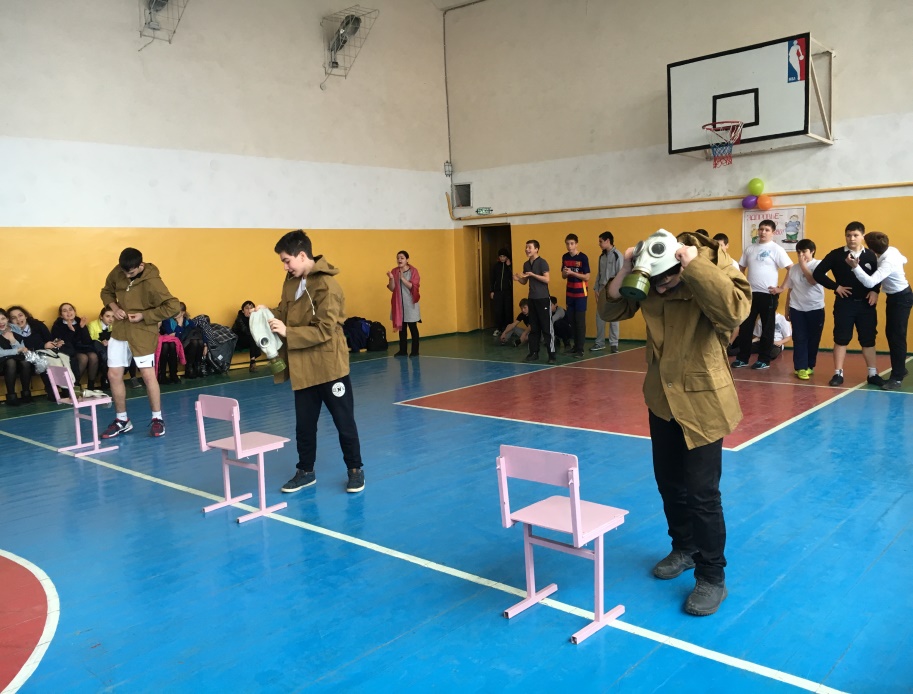 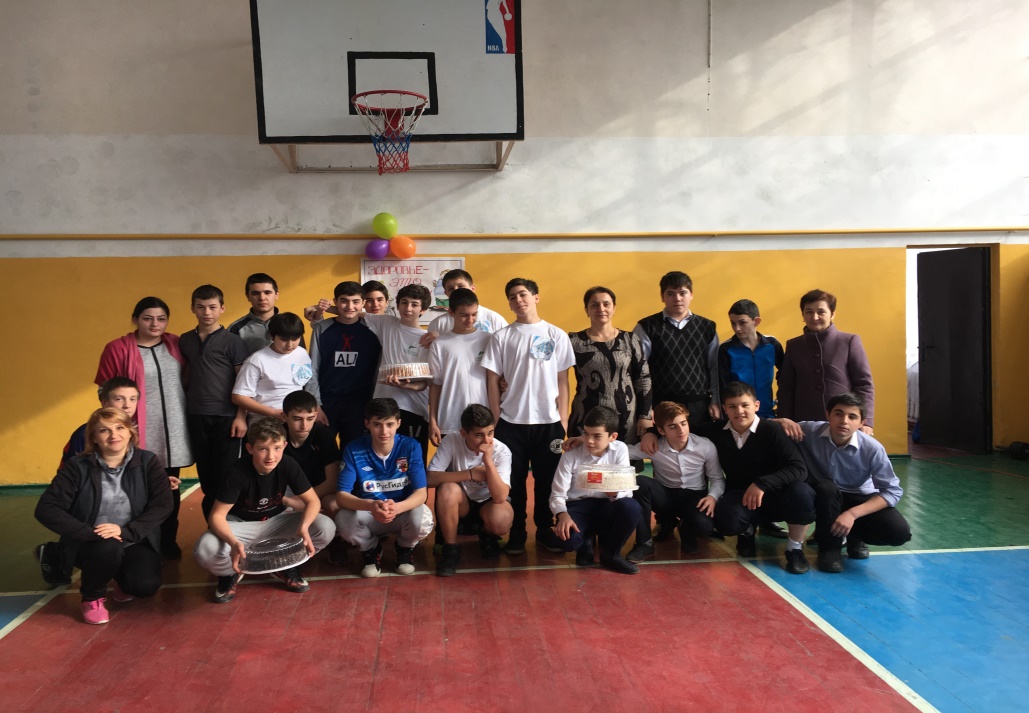 